Labex MME-DII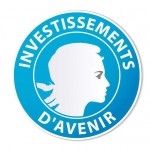 Modèles Mathématiques et Économiques de la Dynamique, de l’Incertitude et des Interactions
APPEL A CANDIDATURE – MANIFESTATION SCIENTIFIQUE, ANNÉE 2012-2013Formulaire de demande de soutien pour l’organisation de manifestation scientifiqueLes candidatures devront être envoyées à labex.mmedii@gmail avant le 15 janvier 2013. Les résultats seront communiqués la première semaine de février.Titre du projet :							 Responsables du projet : Laboratoires concernés : Descriptif de la demande et objectif scientifique:Budget Détail du budget prévisionnel :Montant demandé au Labex :Cofinancement (montant et source) : 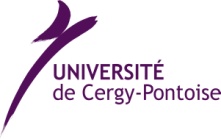 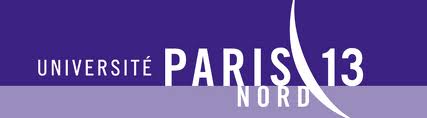 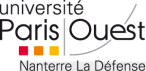 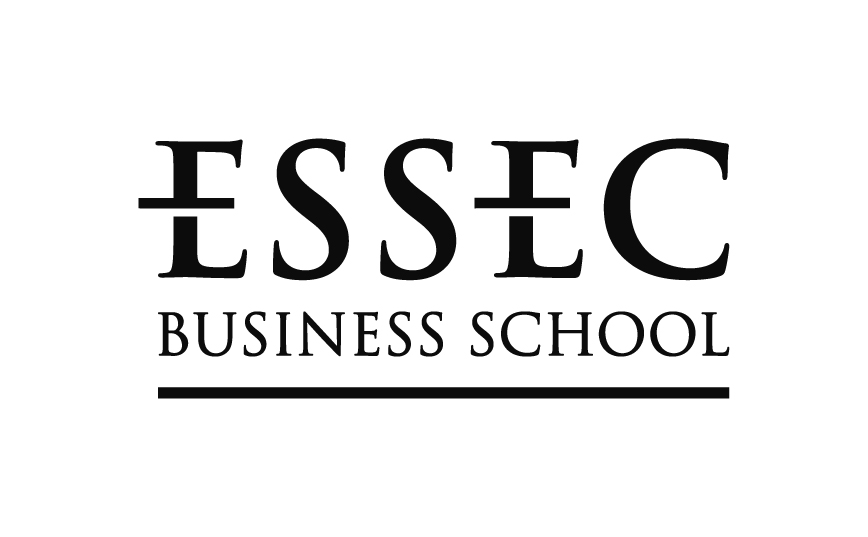 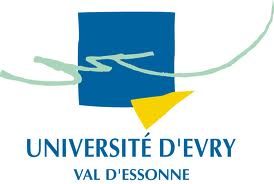 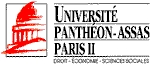 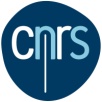 